 15-ое заседание 27-созыва                              ҠАРАР                                                                          РЕШЕНИЕОб основных задачах и плане мероприятий по реализации в 2017 году Положений Послания Президента Республики Башкортостан Государственному Собранию – Курултаю Республики Башкортостан          В соответствии с Уставом сельского поселения Кунгаковский сельсовет, в целях реализации на территории сельского поселения Кунгаковский сельсовет  муниципального района Аскинский район Республики Башкортостан основных направлений и положений Послания Президента Республики Башкортостан Государственному Собранию – Курултаю Республики Башкортостан в 2017 году, Совет сельского поселения Кунгаковский сельсовет муниципального района Аскинский район  Республики Башкортостан р е ш и л:           1. Утвердить План мероприятий по реализации в 2017 году основных Положений Послания Президента Республики Башкортостан Государственному Собранию – Курултаю Республики Башкортостан (прилагается)           2. Обеспечить выполнение плана мероприятий, утвержденного настоящим решением.           3. Регулярно информировать население сельского поселения Кунгаковский сельсовет муниципального района Аскинский район Республики Башкортостан о ходе его выполнения.           4. Решение вступает в силу со дня обнародования на информационном стенде в здании Администрации сельского поселения Кунгаковский сельсовет  муниципального района  Аскинский район Республики Башкортостан по адресу: д.Кунгак, ул.Молодёжная, 4 и на официальном сайте www.kungak04sp.ru           5. Контроль за исполнением настоящего решения возложить на постоянную комиссию Совета сельского поселения Кунгаковский сельсовет муниципального района Аскинский район Республики Башкортостан по социально-гуманитарным вопросам.Заместитель председателя Советасельского поселения Кунгаковский сельсовет муниципального района Аскинский район Республики Башкортостан                                                    Н.Р. Сабитов        д.Кунгак        17 февраля 2017 года         №88Приложение к решению Совета                                                                                                                                     сельского поселения Кунгаковский сельсоветАскинский район Республики Башкортостанот 17 февраля 2017 года №88План мероприятий сельского поселения Кунгаковский сельсовет  муниципального района Аскинский район по реализации в 2017 году Послания Президента Республики Башкортостан Государственному Собранию-Курултаю Республики Башкортостан   БАШКОРТОСТАН РЕСПУБЛИКАҺЫ АСҠЫН РАЙОНЫМУНИЦИПАЛЬ РАЙОНЫНЫҢҠӨНГӘК АУЫЛ СОВЕТЫАУЫЛ БИЛӘМӘҺЕ СОВЕТЫ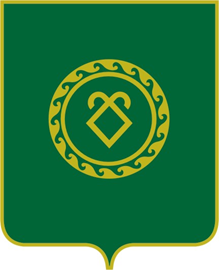 СОВЕТ СЕЛЬСКОГО ПОСЕЛЕНИЯ КУНГАКОВСКИЙ СЕЛЬСОВЕТ МУНИЦИПАЛЬНОГО РАЙОНААСКИНСКИЙ РАЙОНРЕСПУБЛИКИ БАШКОРТОСТАННаименованиеИсполнителиСроки исполнения1Реализация Программы социально-экономического развития муниципального района Аскинский район на  2011-2017 годы  Администрация сельского поселения2017год2Реализация мероприятий 2017 года, включенных в республиканскую комплексную программу развития северо-восточных районов Республики Башкортостан на 2017-2020 гг.Администрация и Совет сельского поселения2017 год3 Ремонт автомобильных дорог муниципального и регионального значенияАдминистрация и Совет сельского поселенияв течение 2017   г.средства муниципального  и республиканского дорожного фонда4Принятие действенных мер - по оптимизации и сокращению издержек производства, внедрению в производство высокопроизводительных энергосберегающих технологий по растениеводству и животноводству, повышению плодородия почв и продуктивности полей;- по повышению заработной платы работников сельского хозяйства, улучшению условий их работыАдминистрация и Совет сельского поселенияв течение 2017 г.5Содействие в приобретении высокорепродуктивных семян сельскохозяйственных культур, племенного  скота, сельскохозяйственной техники и оборудования для сельхозтоваропроизводителей всех форм собственностиАдминистрация и Совет сельского поселенияв течение 2017 г.6Оказание информационных услуг сельхозпредприятиям, фермерским хозяйствам, личным подсобным хозяйствам, индивидуальным предпринимателям, участникам Федеральной целевой программы «Социальное развитие села до 2020г.» по направлению «Сельскохозяйственное производство»Администрация сельского поселенияв течение 2017 г.7Содействие созданию кооперативов по сбору, переработки и реализации с\х продукции Администрация и Совет сельского поселенияв течение 2017 г.8Содействие в реализации мероприятий республиканских программ «500ферм», «Начинающий фермер»Администрация и Совет сельского поселенияв течение 2017 г.средства бюджета РБ, МР (софинансирование)9Содействие в осуществлении мероприятий  по укреплению и развитию доходной базы  местного бюджетаАдминистрация и Совет сельского поселенияв течение 2017 г.10Размещение на сайте органов МСУ района: 1. Информации о ходе исполнения бюджета сельского поселения на 2017 год и плановый период 2018 и 2019 годов  2. Отчета об исполнении бюджета сельского поселения на 2016год 3. Проекта бюджета сельского поселения на 2018 год и плановый период 2019 и 2020 годов  Администрация и Совет сельского поселенияв течение 2017 г. по кварталаммай 2017годаноябрь 2017года11Полное финансовое обеспечение расходных обязательствАдминистрация и Совет сельского поселенияв течение 2017 г.12Совершенствование механизма закупок товаров, работ и услуг для муниципальных нужд в соответствии с Федеральным законом  от 05.04.2013   № 44-ФЗ «О контрактной системе  в сфере закупок, товаров, работ, услуг для обеспечения государственных и муниципальных нужд»Администрация и Совет сельского поселенияв течение 2017г.13Обеспечение целевого и эффективного использования бюджетных средств.Администрация и Совет сельского поселенияв течение 2017г.14Реализация мероприятий по бесплатному однократному предоставлению земельных участков в собственность для индивидуального жилищного строительства и ведения личного подсобного хозяйства (приусадебного)Администрация и Совет сельского поселенияв течение 2017 г.15Исполнение мероприятий, предусмотренных программой «Развитие субъектов малого и среднего предпринимательства в муниципальном районе Аскинский район Республики Башкортостан на 2015- 2018годы»Администрация и Совет сельского поселенияв течение 2017 г.16Содействие в организация общественных работ по благоустройству территории района для безработных и ищущих работу граждан. Содействие в организации временных работ для учащейся молодежи в период летних каникул Администрация и Совет сельского поселенияв течение 2017 г.в течение 2017 г.17Содействие в реализации программы «Развитие образования муниципального района Аскинский район на 2017-2019 годы»Администрация и Совет сельского поселенияв течение 2017 г.18 Содействие в обеспечении в реализации программы «Развитие системы отдыха и оздоровления детей, подростков, молодежи в муниципальном  районе Аскинский район Республики Башкортостан на 2014 – 2017гг»Администрация и Совет сельского поселенияв течение 2017 г.19Реализация  Плана мероприятий по объявленному  2017 году - Годом экологии и особо охраняемых природных территорий Администрация и Совет сельского поселенияв течение 2017 г.20Проведение народного праздника «Здравствуйте, односельчане!» в сельском поселенииАдминистрация и Совет сельского поселенияв течение 2017 г.средства спонсоров21Содействие в Реализации мероприятий муниципальной программы «Развитие молодежной политики, спорта самодеятельного туризма  на 2017-2019 годы» в МР Аскинский район Администрация и Совет сельского поселенияв течение 2017 г.средства бюджета МР22Формирование культуры здорового образа жизни у молодежи:- организация досуга молодежи;- проведение спортивных мероприятий.Администрация и Совет сельского поселенияв течение 2017 г. по отдельному плану23Повысить ответственность за подготовку муниципальных правовых актов, систематически проводить переподготовку и повышение квалификации специалистов местного самоуправления. На имеющиеся вакантные места произвести подбор высококвалифицированных специалистов на конкурсной основе. Администрация сельского поселенияв течение 2017 г.24Повышение профессионального уровня и компетентности муниципальных служащих,    проведение квалификационных экзаменов и присвоения квалификационных разрядов Администрация сельского поселенияв течение 2017 г.25Организация профессиональной переподготовки, повышения квалификации и стажировки муниципальных служащих сельского поселения Администрация и Совет сельского поселенияв течение 2017 г.средства бюджета МР26Проведение активной информационной политики в целях эффективной реализации основных направлений Послания Президента Республики Башкортостан Государственному Собранию-Курултаю Республики Башкортостан  в 2017годуАдминистрация сельского поселения, актив поселенияв течение 2017 г.27Пропаганда творчества местных писателей и поэтов, знаменитых земляков, развития языков, национальных культур, обычаев, традиций, фольклора разных народов Администрация и Совет сельского поселенияв течение 2017 г.